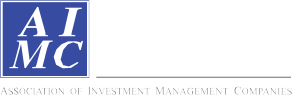 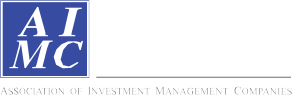 ข้อตกลงและเงื่อนไขของข้อมูลเปรียบเทียบผลการดำเนินงานแบบเปอร์เซ็นต์ไทล์(Disclaimer of Peer group Fund Performance)ผลการดำเนินงานในอดีตของกองทุน มิได้เป็นสิ่งยืนยันถึงผลการดำเนินงานในอนาคตผู้ลงทุนสามารถดูข้อมูลฉบับเต็มได้ที่ www.aimc.or.thผลการดำเนินงานของกองทุนที่การเปรียบเทียบแบ่งตามประเภทกองทุนรวมภายใต้ข้อกำหนดของสมาคมบริษัทจัดการลงทุน โดยกองทุนที่จะถูกเปรียบเทียบผลการดำเนินงานในแต่ละช่วงเวลากับกองทุนประเภทเดียวกันในระดับเปอร์เซ็นต์ไทล์ (Percentiles) ต่างๆ โดยแบ่งออกเป็น 5th Percentile	แสดงผลการดำเนินงานของกองทุนอันดับที่ 5 เปอร์เซ็นต์ไทล์ (Top 5% performance)25th Percentile	แสดงผลการดำเนินงานของกองทุนอันดับที่ 25 เปอร์เซ็นต์ไทล์ (Top 25% performance)50th Percentile	แสดงผลการดำเนินงานของกองทุนอันดับที่ 50 เปอร์เซ็นต์ไทล์ (Median performance)75th Percentile	แสดงผลการดำเนินงานของกองทุนอันดับที่ 75 เปอร์เซ็นต์ไทล์ (Bottom 25% performance)95th Percentile	แสดงผลการดำเนินงานของกองทุนอันดับที่ 95 เปอร์เซ็นต์ไทล์ (Bottom 5% performance)ผลตอบแทนที่มีอายุเกินหนึ่งปีนั้นมีการแสดงเป็นผลตอบแทนต่อปี เมื่อผู้ลงทุนทราบผลตอบแทนของกองทุนที่ลงทุน สามารถนำไปเปรียบเทียบกับเปอร์เซ็นต์ไทล์ตามตาราง จะทราบว่ากองทุนที่ลงทุนนั้นอยู่ในช่วงที่เท่าใดของประเภทกองทุนรวมนั้นAIMC CategoryPeer PercentileReturn (%)Return (%)Return (%)Return (%)Return (%)Return (%)Standard Deviation (%)Standard Deviation (%)Standard Deviation (%)Standard Deviation (%)Standard Deviation (%)Standard Deviation (%)AIMC CategoryPeer Percentile3M6M1Y3Y5Y10Y3M6M1Y3Y5Y10Y5th Percentile7.4926.2146.6610.1811.6111.343.843.254.1714.1712.5813.3325th Percentile4.5813.4027.115.054.296.417.588.9611.8416.6214.6314.41Aggressive Allocation50th Percentile1.5010.3718.481.212.165.3311.3511.8315.1418.2215.5015.1375th Percentile-1.168.7811.07-1.680.514.4013.3013.4716.9819.5316.4716.3195th Percentile-3.752.085.35-3.22-1.412.7617.6517.2518.3122.9317.6816.695th Percentile19.6239.5471.138.083.087.139.0610.7715.9513.5525th Percentile8.9117.7038.333.200.477.579.3310.9316.5213.76ASEAN Equity50th Percentile2.829.5226.961.35-0.6310.6511.1113.2218.7714.8775th Percentile1.877.4324.37-1.00-1.3514.2118.1915.6719.8516.3295th Percentile-2.093.5521.19-4.82-6.0014.2222.1118.8820.1516.395th Percentile12.8226.0761.2413.6113.608.1911.1014.7014.8715.8913.0413.7025th Percentile5.709.8654.669.9610.846.1012.2815.4815.5117.7114.8515.36Asia Pacific Ex Japan50th Percentile3.437.6241.658.2610.073.6014.1816.9716.7418.8016.0116.0875th Percentile1.935.3635.047.079.033.1516.9417.9618.8819.8116.7216.3295th Percentile-0.123.3632.744.954.462.4518.7423.8722.4921.9118.8517.465th Percentile24.5561.0687.780.065.96-7.6823.2629.1130.0435.1629.2927.6625th Percentile23.7352.9781.49-0.504.95-8.2224.1429.2630.1835.3129.4627.78Commodities Energy50th Percentile22.7852.2681.08-0.604.07-8.3424.5029.6030.5037.6531.0228.3475th Percentile22.6251.5675.53-1.622.19-8.8224.8830.0030.9137.9131.2328.9595th Percentile21.9149.8271.85-24.05-11.32-12.4925.7832.0532.3353.9343.9233.115th Percentile6.32-0.592.0110.014.131.0611.2812.4614.2013.8611.7714.0825th Percentile5.63-1.221.529.503.450.8312.4013.8415.2914.0211.9514.66Commodities Precious Metals50th Percentile4.12-6.33-1.589.183.180.4112.9114.0915.5914.2112.3014.9275th Percentile3.83-6.80-2.258.952.680.2413.0114.3115.9314.3912.4715.3995th Percentile3.46-7.10-2.658.151.98-0.3913.2814.6616.4714.5212.6216.005th Percentile2.565.339.813.492.994.720.901.081.142.632.081.2825th Percentile1.502.835.322.162.363.941.602.012.283.903.232.55Conservative Allocation50th Percentile0.752.143.431.611.963.362.312.443.194.463.733.8075th Percentile0.321.421.840.560.862.813.023.233.885.034.294.5995th Percentile-0.270.260.55-0.720.101.405.375.345.906.576.086.295th Percentile3.900.689.336.313.074.091.361.881.954.994.414.52Emerging Market Bond25th Percentile3.36-0.597.824.592.554.051.832.542.775.855.565.61Discretionary F/X Hedge or50th Percentile2.12-1.205.473.701.934.013.003.744.099.486.006.97Unhedge75th Percentile0.90-2.054.053.241.193.964.084.955.6112.5811.148.3395th Percentile0.64-3.673.261.850.263.925.716.496.8313.7411.909.425th Percentile-1.994.4611.091.838.693.6913.8915.7621.2525.6421.6920.6925th Percentile-2.084.4310.651.648.493.6013.8915.7621.2625.7621.6920.74Energy50th Percentile-2.114.1310.441.228.223.5013.9015.7621.4426.0821.8720.8075th Percentile-2.283.8910.300.458.123.3614.0515.8921.4926.2322.0921.1295th Percentile-2.393.4010.11-0.567.893.2414.7116.0921.6026.4522.1821.38AIMC CategoryPeer PercentileReturn (%)Return (%)Return (%)Return (%)Return (%)Return (%)Standard Deviation (%)Standard Deviation (%)Standard Deviation (%)Standard Deviation (%)Standard Deviation (%)Standard Deviation (%)AIMC CategoryPeer Percentile3M6M1Y3Y5Y10Y3M6M1Y3Y5Y10Y5th Percentile6.4223.9736.456.746.768.2410.019.8912.6714.4413.0612.3525th Percentile0.8314.9723.111.873.626.9611.6711.9515.2118.5515.5815.83Equity General50th Percentile-0.9612.0015.920.032.525.9012.7313.0816.4319.5516.5516.2275th Percentile-2.249.5513.25-1.761.224.9413.8513.7717.0920.5517.4016.6295th Percentile-4.465.376.30-4.74-0.963.1315.3315.7818.7423.0818.7018.035th Percentile-0.6315.0126.774.957.418.2312.0012.3716.3918.6515.8615.6725th Percentile-1.3111.3620.070.824.097.1012.6513.0116.6919.8516.6116.04Equity Large Cap50th Percentile-1.928.1912.99-0.733.065.8013.1913.9917.4720.7917.1916.5575th Percentile-3.396.379.92-3.371.904.6513.6714.5618.8522.5418.4217.0295th Percentile-11.144.365.46-7.61-1.544.0918.2320.9826.6527.9420.7717.685th Percentile10.6140.0564.5418.9211.9813.2712.7414.8922.5119.2025th Percentile7.5031.2255.5212.469.0913.5012.9015.4023.6520.53Equity Small - Mid Cap50th Percentile4.7227.9745.9911.437.6713.8213.2716.1524.0720.9775th Percentile1.7924.4844.086.065.7414.7314.2417.1624.7821.7095th Percentile1.5623.6335.273.733.8618.1316.3119.0627.0622.545th Percentile11.5819.5157.6414.4913.705.989.5010.1013.2315.0112.5213.2525th Percentile10.0516.9438.7212.2511.315.5910.9111.0813.9416.8613.8714.09European Equity50th Percentile6.9315.0129.418.419.495.1012.2212.8014.3617.8614.6815.1375th Percentile5.3013.8126.646.608.744.6212.8913.6216.6820.2716.7816.1895th Percentile3.3312.0320.885.246.524.2214.6214.8317.5125.9918.3117.025th Percentile7.0711.0037.3812.5013.2110.361.501.672.275.745.559.2225th Percentile4.797.5023.877.877.208.414.094.314.858.647.6510.17Foreign Investment Allocation50th Percentile3.976.0315.915.134.774.675.796.536.6610.108.3113.0075th Percentile2.223.0311.574.013.642.698.9010.4111.3912.4310.4214.0495th Percentile0.420.236.161.541.571.3514.4318.9317.9117.6715.2714.525th Percentile4.034.02-5.711.643.108.639.1212.1310.6318.5414.6513.1025th Percentile3.673.30-6.740.822.398.289.7712.7211.4519.3215.0813.32Fund of Property Fund - Thai50th Percentile3.092.60-7.940.651.747.8310.8814.1912.6220.0715.9313.5975th Percentile2.681.40-8.77-0.070.247.3911.2414.5113.3520.8016.4113.8695th Percentile2.641.08-9.65-1.23-0.297.0411.3914.8613.6421.6917.0314.085th Percentile2.725.9012.834.763.312.051.431.731.782.932.525.2825th Percentile2.242.868.984.282.471.581.681.922.304.492.756.04Global Bond Discretionary F/XHedge or Unhedge50th Percentile1.681.056.933.111.860.951.932.222.626.103.466.3975th Percentile1.16-0.632.942.29-0.16-0.502.362.963.237.105.196.9895th Percentile0.44-2.380.69-0.36-1.51-1.824.524.325.358.746.517.715th Percentile3.051.829.144.572.712.980.401.131.671.903.283.1925th Percentile2.230.686.454.102.422.981.372.182.273.654.033.19Global Bond Fully F/X Hedge50th Percentile1.910.303.703.882.062.982.242.512.296.264.973.1975th Percentile0.69-0.702.623.751.932.982.583.002.796.405.303.1995th Percentile0.10-1.281.462.811.832.983.153.073.696.915.563.19AIMC CategoryPeer PercentileReturn (%)Return (%)Return (%)Return (%)Return (%)Return (%)Standard Deviation (%)Standard Deviation (%)Standard Deviation (%)Standard Deviation (%)Standard Deviation (%)Standard Deviation (%)AIMC CategoryPeer Percentile3M6M1Y3Y5Y10Y3M6M1Y3Y5Y10Y5th Percentile13.9518.8559.7820.1114.609.737.429.2311.3512.8511.2511.5325th Percentile9.0613.0842.8814.0911.728.2110.8311.4412.5514.6412.3312.10Global Equity50th Percentile7.2010.2836.3210.9010.176.1812.5214.8814.7816.7413.5615.5775th Percentile5.058.1325.366.786.69-0.7417.1818.3318.1620.3416.0417.0495th Percentile1.80-2.6714.822.281.03-8.6232.6328.1127.2131.0328.0229.065th Percentile11.9213.5332.7314.4911.7114.0310.7712.0013.3913.7712.3614.8325th Percentile8.497.4825.5513.2110.9813.3311.4913.8314.9415.2514.2214.92Health Care50th Percentile7.854.9021.7112.199.8712.4511.8714.2015.4116.7515.0515.0275th Percentile6.774.0020.6411.599.2611.5712.5914.5415.7717.1615.4015.1395th Percentile4.23-1.3120.138.564.8910.8729.0027.2725.1518.0116.0415.225th Percentile3.086.3713.284.234.470.800.841.524.776.0425th Percentile1.933.2011.514.094.471.271.472.526.546.05High Yield Bond50th Percentile1.822.8010.983.884.411.281.502.597.596.1175th Percentile1.542.5910.583.354.281.491.523.037.676.1195th Percentile1.202.006.172.724.283.093.704.579.918.245th Percentile10.3923.7865.7910.119.736.4914.3415.4915.5320.8817.9817.8825th Percentile8.1016.7956.698.678.746.3214.9715.7316.1821.4318.5819.05India Equity50th Percentile6.8813.5550.227.608.646.1216.2217.4017.3722.7820.2320.5075th Percentile5.6511.8548.195.917.995.9216.6018.8018.1125.4822.3321.9695th Percentile4.579.6347.005.406.205.7518.9919.6418.8326.3622.6023.125th Percentile2.5113.4637.659.7813.975.5113.5613.1714.1816.5013.6019.6625th Percentile0.667.9429.668.6612.465.5114.0914.8615.0617.9915.1919.66Japan Equity50th Percentile-0.955.0628.205.4410.255.5115.4515.3616.2518.4215.5719.6675th Percentile-1.364.0526.284.239.805.5118.6417.8416.8819.1216.1719.6695th Percentile-2.26-0.3019.840.154.305.5118.9317.9117.7721.4717.4719.665th Percentile2.060.796.334.292.793.630.951.251.122.031.981.6125th Percentile1.670.472.763.192.443.401.121.371.142.363.102.14Long Term General Bond50th Percentile1.59-0.302.482.571.993.111.281.421.393.794.502.8175th Percentile0.61-0.660.852.161.782.832.172.802.435.234.573.4895th Percentile0.39-2.84-1.491.601.622.602.503.293.535.584.624.025th Percentile1.261.122.872.462.162.940.100.240.220.540.460.5625th Percentile1.050.852.162.091.892.560.250.440.360.710.590.63Mid Term General Bond50th Percentile0.680.611.771.891.752.420.350.650.520.920.760.7575th Percentile0.480.291.141.481.382.170.500.790.621.060.880.8595th Percentile0.18-0.210.480.860.951.740.881.060.811.261.031.595th Percentile4.6311.0617.715.104.776.443.153.864.105.935.456.4525th Percentile2.957.7313.303.823.555.444.214.745.288.157.038.36Moderate Allocation50th Percentile1.515.589.382.302.874.305.436.107.379.808.499.7675th Percentile-0.324.344.78-0.401.554.037.447.719.7610.9110.4310.7895th Percentile-1.722.652.60-3.57-0.343.0510.7610.8914.0114.2312.5413.04AIMC CategoryPeer PercentileReturn (%)Return (%)Return (%)Return (%)Return (%)Return (%)Standard Deviation (%)Standard Deviation (%)Standard Deviation (%)Standard Deviation (%)Standard Deviation (%)Standard Deviation (%)AIMC CategoryPeer Percentile3M6M1Y3Y5Y10Y3M6M1Y3Y5Y10Y5th Percentile0.090.190.461.091.111.620.010.020.010.100.080.2125th Percentile0.070.130.410.920.991.520.020.020.020.130.110.22Money Market General50th Percentile0.050.080.280.740.861.500.020.020.030.140.120.2375th Percentile0.000.030.130.680.751.280.020.020.030.150.120.2495th Percentile-0.04-0.040.080.590.641.250.030.030.040.150.130.245th Percentile0.080.150.350.901.001.570.010.010.010.130.100.2125th Percentile0.050.090.230.800.901.460.010.010.010.140.110.22Money Market Government50th Percentile0.030.070.170.740.821.400.010.020.020.150.120.2375th Percentile0.020.040.140.670.761.340.020.020.020.150.130.2495th Percentile0.00-0.01-0.020.520.591.150.030.040.040.170.140.255th Percentile-1.146.369.82-0.893.636.0113.7514.9419.2021.8317.9916.7125th Percentile-1.226.309.31-1.133.315.5113.8215.3019.3822.0318.1616.92SET 50 Index Fund50th Percentile-1.285.988.94-1.333.185.4113.8515.3219.4322.1018.2116.9575th Percentile-1.335.838.78-1.392.874.9413.8615.3419.4622.1318.2417.0395th Percentile-1.395.147.98-1.902.614.7313.8915.3819.5222.1818.2517.075th Percentile0.340.571.251.501.532.270.020.020.020.130.110.2225th Percentile0.230.370.971.361.351.950.030.030.030.160.130.24Short Term General Bond50th Percentile0.130.240.611.131.171.810.040.050.060.210.190.3075th Percentile0.070.150.400.951.011.630.070.090.100.340.310.4295th Percentile0.020.040.240.020.441.030.120.130.141.621.401.455th Percentile0.610.773.231.211.501.500.010.010.010.120.100.2125th Percentile0.040.060.200.770.841.430.030.030.030.140.110.22Short Term Government Bond50th Percentile0.030.010.070.600.781.380.040.050.050.160.150.2575th Percentile-0.04-0.11-0.100.480.591.220.060.110.110.190.180.2895th Percentile-0.10-0.20-0.220.320.360.990.560.510.631.561.350.585th Percentile17.9424.3559.9225.3524.8212.8611.1313.0314.7416.2513.6313.1125th Percentile12.5816.1244.1715.8717.7412.8311.5513.3815.0417.7714.7113.15US Equity50th Percentile8.6215.6740.9015.0314.1311.3514.8517.2018.2918.8915.1013.1975th Percentile8.2213.7338.4010.1012.317.9820.2920.6422.3922.4918.2914.1195th Percentile2.118.3536.050.6510.983.4330.6533.7530.2627.3519.8816.265th Percentile14.5212.9642.6314.9117.057.9713.7716.7117.1016.2314.4315.1025th Percentile7.307.3335.6812.3714.236.5414.9119.2218.2417.1815.6017.40Greater China Equity50th Percentile3.332.3223.5010.9911.355.0617.0622.0819.9818.8116.4219.4375th Percentile0.28-1.2011.651.394.690.0418.6025.7922.2419.1716.8520.4795th Percentile-2.34-3.729.48-2.420.90-1.0924.4534.5125.7621.4417.5422.495th Percentile10.1917.6024.743.636.009.619.5010.959.837.157.018.0625th Percentile2.513.985.640.833.128.9116.4216.8516.7411.9910.1914.09Thai Free Hold50th Percentile-1.07-0.78-0.82-4.11-1.823.8124.5522.2932.1216.3713.8120.8075th Percentile-5.26-5.32-5.35-9.53-6.16-1.5432.5552.2070.5327.6727.0729.0295th Percentile-12.77-15.54-15.57-14.88-16.42-8.3180.3771.0079.6635.1030.4776.01AIMC CategoryPeer PercentileReturn (%)Return (%)Return (%)Return (%)Return (%)Return (%)Standard Deviation (%)Standard Deviation (%)Standard Deviation (%)Standard Deviation (%)Standard Deviation (%)Standard Deviation (%)AIMC CategoryPeer Percentile3M6M1Y3Y5Y10Y3M6M1Y3Y5Y10Y5th Percentile11.6921.7132.809.747.683.9610.2810.7711.6814.1113.6313.7525th Percentile10.4916.9031.938.254.903.9610.9211.0012.4616.3214.5213.75Fund of Property Fund - Foreign50th Percentile9.3313.6927.944.354.403.9611.1411.7614.2517.3214.6613.7575th Percentile6.889.5422.902.712.543.9612.4712.8915.6518.7515.0713.7595th Percentile3.733.7014.140.500.973.9614.2414.6817.7219.5716.2913.755th Percentile11.8920.8022.039.016.3613.507.158.109.9810.169.6312.3625th Percentile3.844.234.68-2.510.997.1710.2713.2014.7514.3413.6415.24Thai Mixed (between free andlease hold)50th Percentile0.50-0.20-7.27-6.62-4.443.5914.5718.9619.7021.1017.7016.9175th Percentile-1.89-6.26-15.95-10.87-7.88-0.0320.6926.5330.8323.6919.2621.5595th Percentile-8.51-14.97-26.48-21.57-11.65-11.5648.8251.4349.3332.8626.3131.405th Percentile5.566.6812.425.506.326.567.118.0514.7912.3225th Percentile2.494.145.045.035.497.408.128.4615.3212.52Fund of Property fund -Thai andForeign50th Percentile2.002.052.643.984.767.868.598.6715.8412.9775th Percentile1.731.440.513.734.418.098.839.3616.5213.3195th Percentile1.390.74-0.792.033.128.809.5910.5717.3113.785th Percentile15.7114.4846.8812.1213.094.5311.4114.6614.8415.0512.5113.6925th Percentile5.4610.4242.668.5510.572.7913.2615.5816.0016.1813.7115.23Emerging Market50th Percentile3.897.8037.517.908.352.5714.3216.9417.5319.6815.7516.9875th Percentile3.106.0932.664.946.34-0.2316.6518.5518.1520.5317.8420.7495th Percentile1.563.9530.221.952.04-4.4419.4423.1224.4030.1226.4824.435th Percentile0.740.071.351.751.522.320.160.300.270.580.500.7825th Percentile0.590.011.051.601.302.280.250.400.350.780.660.79Mid Term Government Bond50th Percentile0.34-0.090.651.471.272.200.480.510.641.030.810.8975th Percentile0.23-0.190.351.441.121.890.530.790.731.080.900.9195th Percentile0.18-0.340.160.910.881.830.620.940.771.581.251.185th Percentile26.3349.69102.7813.2315.2821.1318.3123.6525th Percentile25.9342.1086.5613.0416.9021.9818.5824.17Vietnam Equity50th Percentile24.2137.2577.7311.4818.3523.6019.3124.5575th Percentile21.9231.9274.2110.5719.4125.4121.0225.2795th Percentile19.1928.7068.268.6820.4326.7422.5025.295th Percentile16.6217.4962.5628.5316.5114.5615.7816.3217.9914.8425th Percentile11.7915.4452.7325.0116.5116.3419.9318.7219.2614.84Technology Equity50th Percentile7.909.3038.8620.2716.5117.5321.7620.4020.9614.8475th Percentile5.214.5737.1519.4516.5123.7127.0922.6221.4214.8495th Percentile3.281.8634.1912.9416.5131.9631.7828.5924.1914.845th Percentile7.2628.5945.1311.156.127.518.869.0111.7413.7911.8311.7125th Percentile1.2115.0124.003.443.336.3211.1911.6914.6118.0115.4615.66LTF50th Percentile-0.8711.0816.020.002.375.1112.6312.9616.4319.8116.5516.1975th Percentile-2.068.5910.18-1.761.334.3313.6113.9717.3821.4417.5116.6895th Percentile-3.914.435.72-4.67-0.313.2915.0115.3219.4823.6518.5317.61